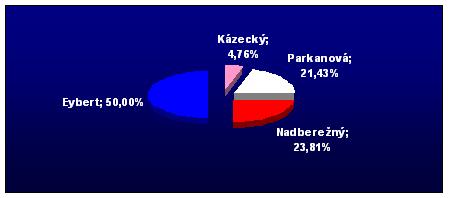 Výsledek 1.kola voleb do Senátu Parlamentu České republiky
konaného ve dnech 5. a 6.11.2004 ve volebním okrsku Klenovicepočet voličů zapsaných ve voličských seznamech364počet voličů, kterým byla vydána úřední obálka91počet odevzdaných úředních obálek90účast ve volbách v %25,00počet platných hlasů84kandidátpočet hlasůhlasy v %Ing. Stanislav Kázecký, CSc.44,76JUDr. Vlasta Parkanová1821,43Mgr. Ivan Nadberežný2023,81Mgr. Pavel Eybert4250,00